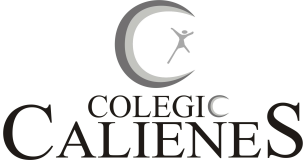 TEMARIO 4º  CUARTO DE SECUNDARIA III EXAMEN TRIMESTRAL FINAL DE  HISTORIA GEOGRAFÍA Y ECONOMÍA CALIENES 2014 PROF. ALEXANDER FLÓREZ GONZALES.I TRIMESTREII GUERRA MUNDIAL: ALIANAZAS Y PAISES QUE LAS INTEGRARON, LA RENDICIÓN JAPONESA Y LA BOMBA ATÓMICA.II TRIMESTRELA GUERRA DEL PACÍFICO: TERRITORIOS Y LÍMITES DEL PERÚ, BOLIVIA Y CHILE ANTES DE LA GUERRA (MAPA).PARTIDOS POLÍTICOS: FUNDADORES, LÍDERES Y SIGLAS APRA, PSP, PPC, AP. MILITARISMOS EN LA DECADA DE 1930: GOBIERNOS DE LUIS SANCHEZ CERRO Y OSCAR R: BENAVIDEZ.EL CONFLICTO CON EL ECUADOR DE 1941 Y EL HEROISMO DE JOSÉ ABELARDO QUIÑONES.III TRIMESTREDIVISIÓN POLITICA DEL PERÚ: REGIONES Y CAPITALES (MAPA).CARACTERÍSTICAS DEL SISTEMA ECONÓMICO: FASES DE LA ACTIVIDAD ECONÓMICA, LOS FACTORES DE LA PRODUCCIÓN Y LA LEY DE LA OFERTA Y LA DEMANDA.IMPORTANCIA DEL PRESUPUESTO PÚBLICO DE LA REPÚBLICA Y LAS INVERSIONES EN EL PAÍS.¿CÓMO ESTA CONSTITUIDO EL SISTEMA FINANCIERO?DE QUE MANERA SE REGULA EL SISTEMA BANCARIO EN EL PERÚ: BANCO CENTRAL DE RESERVA DEL PERÚ (BCRP) Y LA SUPERINTENDENCIA DE BANCA, SEGUROS Y AFP (SBS), IMPORTANCIA Y FUNCIONES.